Familienieuws 1ste trimesterGeboorte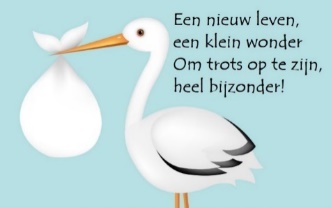 06/09/2022, Roos, zusje van Aster Verhasselt (3KKB)19/09/2022, Raf  broertje van Jul Van Bellinghen (OKKA)13/10/2022, Marta, zusje van Felix (1A) en George Massaert (1KKB)22/10/2022, Maite, zusje van Aina Pycke Van Steenbrugge (2KKB)03/11/2022, Weronika, zusje van Gabriela Zabinska (1KKB)01/12/2022, Alexandros Odysseas Triantafillou, broertje van Michail Triantafillou  (2KKB) 05/12/2022, Sofia zusje van Sabrine Sayouri (1KKA)Overlijden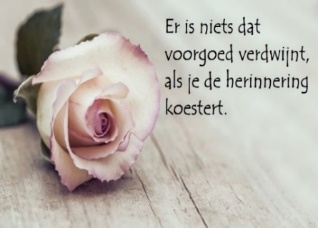 01/09/2022, René De Kegel, grootvader van juf Frieda, 	 	overgrootvader van Siebe (3KKA) en Senne De Kegel (1KKB) 01/10/2022, Bert Schets, vader van juf Veerle01/12/2022, Jean Pierre Rombout, grootvader van Tristan Rombout (4A)13/12/2022, Paul Magnus, vaste vrijwilliger van de Vriendendis16/12/2022, Jeanne Leemans, overgrootmoeder van Matteo Banck (3B)